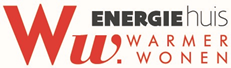 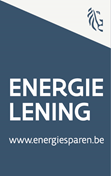 InfoficheUw lening is goedgekeurd, wat nu?Na goedkeuring van uw dossier moeten volgende documenten door u ondertekend worden:Na ondertekening, worden de originelen aan het Energiehuis overgemaakt om te ondertekenen. U ontvangt per post een volledig getekend origineel.Wenst u toch vooraf al een kopie, vraag dit dan wanneer u de documenten komt ondertekenen. Zijn de akte en de documenten ondertekend, dan kan u ons de facturen van de werken bezorgen.Optioneel: schuldsaldoverzekeringDe Vlaamse Energielening is een gewoon consumentenkrediet waaraan geen verplichte schuldsaldoverzekering gekoppeld is. Een schuldsaldoverzekering biedt de partner die bij overlijden alleen achterblijft, bescherming tegen een te grote leningslast. Hoewel de schuldsaldoverzekering niet verplicht is kunt u zelf wel beslissen om een (schuldsaldo)verzekering aan te gaan. Informeer hiervoor bij uw/een bankinstelling of uw/een verzekeraar.Is de factuur volledig, bezorg ons zo vlug mogelijk uw factuurDe lening start van zodra u een kopie van de deelfactuur en/of de eindfactuur met de nodige bijlage binnenbrengt bij uw gemeente of OCMW. Een kopie volstaat. Hou het origineel bij u voor het opvragen van bepaalde premies.Wijze van uitbetaling:Uitbetaling van de factuur aan de aannemer/installateurUitz. Indien u zelf de factuur reeds heeft betaald, kan dit worden terugbetaald via de lening mits aanleveren betalingsbewijs.Termijn van uitbetaling: Binnen de 10 tot 15 dagen nadat de factuur is toegekomen bij het  Energiehuis. Breng de factuur daarom zo vlug mogelijk binnen bij uw lokaal bestuur, zodat zij de factuur aan ons kunnen bezorgen.Als u verschillende werken laat uitvoeren of indien de aannemer een voorschot vraagt dan komen de facturen op verschillende tijdstippen toe. Dit vormt geen probleem omdat u het leningsbedrag niet in 1 keer hoeft op te vragen. Als u al een deel van uw leningsbedrag wilt opvragen dan kan dat. Afbetaling LeningDomiciliëring en wijziging van vervaldag afbetaling lening:Bij de akteondertekening krijgt u een domiciliëringsdocument opgemaakt. Wij bezorgen dit document aan uw bankinstelling. Uw afbetaling begint pas te lopen als we het volledige leningsbedrag hebben uitbetaald, aan de hand van de eindfactuur. Uw afbetalingsdag, vervaldag wordt automatisch berekend op 30 dagen nadat de eindfactuur effectief werd uitbetaald.Als u de vervaldag van de terugbetalingen liever zelf vastlegt in het begin, midden of einde van de maand, vermeldt dit dan op het domiciliëringsdocument. U moet er zich dan wel bewust van zijn dat de eerste aanrekening hoger of lager kan zijn dan het bedrag vermeld in de aflossingstabel. Omdat u de vervaldagdatum zelf vastlegt is de eerste periode niet langer exact 30 dagen. Daardoor kan de eerste aflossing afwijken.Verwijlintresten:Als de domiciliëring op de vervaldag niet is doorgegaan, hoeft u zelf geen manuele verrichting uit te voeren. Exact 1 week na uw vervaldag wordt de domiciliëring opnieuw aangeboden. Als de domiciliëring op de vervaldag nog steeds niet is doorgegaan worden er verwijlintresten aangerekend.Vervroegde terugbetaling:U kunt ten allen tijde en compleet kosteloos een vervroegde terugbetaling doen. Dit is interessant na ontvangst van uw premies. U kunt dan kiezen om de looptijd onveranderd te laten en de maandelijkse aflossingen te laten zakken of om het maandbedrag onveranderd te laten en de looptijd van de lening in te korten.  Indien u geen voorkeur opgeeft behouden we de looptijd met verlaagde maandbedragen.U moet ons contacteren dat u een vervroegde terugbetaling gaat uitvoeren. U kunt de wijze van vervroegde terugbetaling nalezen in de algemene voorwaarden van uw leningsaktePremiesVERGEET UW PREMIES NIET AAN TE VRAGEN! Vraag hulp aan de contactpersoon bij uw lokaal bestuur.Ondertekening Akte en bijlagen1)De akte van de leningsovereenkomst2)Het domiciliëringsdocument (SEPA)